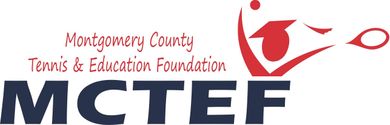 Media Wavier FormI hereby authorize and grant permission to the Montgomery County Tennis and Education Foundation and any of its authorized agents to use the photographic image of my son/daughter for any electronic or non-electronic form of media. I agree that my child’s image may be reproduced and used in whole or in part for any and all media, including print, MCTEF website, social media, and audio-visual presentations.                 AGREEE                DECLINEStudent’s Name (Printed)___________________________________________________________Parent’s Name (Printed) _______________________________________________________________Parents Signature Date                        ________________________________